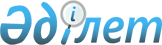 «2009 жылға арналған Өскемен қаласының бюджеті туралы» 2008 жылғы 25 желтоқсандағы № 11/4 шешіміне өзгерістер енгізу туралы
					
			Күшін жойған
			
			
		
					Шығыс Қазақстан облысы Өскемен қалалық мәслихатының XIX сессиясының 2009 жылғы 24 қарашадағы N 19/2 шешімі. Шығыс Қазақстан облысы Әділет департаментінің Өскемен қалалық Әділет басқармасында 2009 жылғы 02 желтоқсанда N 5-1-124 тіркелді. Қабылданған мерзімінің бітуіне байланысты күші жойылды - Өскемен қалалық мәслихатының 2010 жылғы 05 қаңтардағы № 03-09/1 хатымен

      Ескерту. Қабылданған мерзімінің бітуіне байланысты күші жойылды - Өскемен қалалық мәслихатының 2010.01.05 № 03-09/1 хатымен.      Қазақстан Республикасының Бюджет кодексінің 109 бабына, «Қазақстан Республикасындағы жергілікті мемлекеттік басқару және өзін-өзі басқару туралы» Қазақстан Республикасы Заңының 6 бабының 1 тармағының 1) тармақшасына, «2009-2011 жылдарға арналған республикалық бюджет туралы» Қазақстан Республикасының Заңына өзгерістер енгізу туралы» Қазақстан Республикасының Заңына, Шығыс Қазақстан облыстық мәслихатының «2009 жылға арналған облыстық бюджет туралы» 2008 жылғы 19 желтоқсандағы № 10/129-IV шешіміне өзгерістер мен толықтырулар енгізу туралы» 2009 жылғы 21 қарашадағы № 16/218-IV (нормативтік құқықтық актілерді мемлекеттік тіркеу Тізілімінде 2009 жылғы 26 қарашадағы 2520 нөмірімен тіркелген) шешіміне сәйкес Өскемен қалалық мәслихаты ШЕШТІ:



      1. Өскемен қалалық мәслихатының 2008 жылғы 25 желтоқсандағы № 11/4 «2009 жылға арналған Өскемен қаласының бюджеті туралы» шешіміне(нормативтік құқықтық актілерді мемлекеттік тіркеу Тізімінде 5-1-98 нөмірімен тіркелген, 2009 жылғы 17 қаңтардағы «Дидар» және «Рудный Алтай» газеттерінде жарияланған) келесі өзгерістер енгізілсін:



      1) 1 тармақ келесі редакцияда жазылсын:

      «2009 жылға арналған қала бюджеті 1 қосымшаға сай келесі мөлшерде бекітілсін:

      1) кірістер – 14 896 369,7 мың теңге, соның ішінде:

      салық түсімдері – 6 081 191 мың теңге;

      салықтық емес түсімдер – 36 518 мың теңге;

      негізгі капиталды сатудан түсетін түсімдер – 1 252 089 мың теңге;

      трансферттердің түсімдері – 7 526 571,7 мың теңге;

      2) шығындар – 14 857 653,7 мың теңге;

      3) таза бюджеттік несиелендіру – 0;

      4) қаржылық активтермен операциялар бойынша сальдо – 147 944,7 мың теңге, соның ішінде: 

      қаржы активтерін сатып алу – 150 000 мың теңге;

      мемлекеттің қаржы активтерін сатудан түсетін түсімдер – 2 055,3 мың теңге;

      5) бюджет (профициті) тапшылығы – - 109 228,7 мың теңге;

      6) бюджет (профицитті пайдалану) тапшылығын қаржыландыру – 109 228,7 мың теңге.»;



      2) 10 тармағы келесі мазмұндағы абзацпен толықтырылсын:

      «Өскемен қаласының КНС-17-ден Ертіс өзені арқылы дюкерлі өтпелі жолға дейінгі арынды канализация коллекторын (2-ші желі) қайта жасау – 440 925 мың теңге»;



      3) 11 тармақта:

      бірінші абзацтағы «245 508» деген цифрлар «168 318» деген цифрлармен ауыстырылсын;

      екінші абзацтағы «161 558» деген цифрлар «84 368» деген цифрлармен ауыстырылсын;



      4) 1, 2 қосымшалар жаңа редакцияда баяндалсын.

      2. Осы шешім 2009 жылдың 1 қаңтарынан бастап қолданысқа енгізіледі.      Сессия төрағасы                                 И. Потапов      Қалалық мәслихаттың хатшысы                   В. Головатюк

 

Өскемен қалалық мәслихатының 

2009 жылғы 24 қарашадағы 

№ 19/2 шешіміне 1 қосымша 2009 жылға арналған Өскемен қаласының бюджеті

Өскемен қалалық мәслихатының 

2009 жылғы 24 қарашадағы 

№ 19/2 шешіміне 2 қосымша Заңды тұлғалардың жарғылық капиталын қалыптастыру

немесе арттыруға және бюджеттік инвестициялық жобаларды

(бағдарламаларды) жүзеге асыруға бағытталған бюджеттік бағдарламалар бөлінумен 2009 жылға арналған Өскемен қаласының дамыуның бюджеттік бағдарламаларының тізбесі
					© 2012. Қазақстан Республикасы Әділет министрлігінің «Қазақстан Республикасының Заңнама және құқықтық ақпарат институты» ШЖҚ РМК
				СанатыСанатыСанатыСанатыСомасы, мың теңгеСыныпСыныпСыныпСомасы, мың теңгеСыныпшаСыныпшаСомасы, мың теңгеАтауыСомасы, мың теңгеI. КІРІСТЕР14896369,71Салық түсімдері6 081 19101Табыс салығы1 727 5072Жеке табыс салығы1 727 50703Әлеуметтік салық995 7131Әлеуметтік салық995 71304Меншікке салынатын салықтар2 559 4591Мүлікке салынатын салықтар1 538 8673Жер салығы534 3344Көлік құралдарына салынатын салық486 0005Бірыңғай жер салығы25805Тауарларға, жұмыстарға және қызмет көрсетуге салынатын ішкі салықтар483 3962Акциздер201 5153Табиғи және басқа да ресурстарды пайдаланғаны үшін түсетін түсімдер83 7004Кәсіпкерлік және кәсіби қызметті жүргізгені үшін алынатын алымдар158 1815Құмар ойын бизнеске салық40 00008Заңды мәнді іс-әрекеттерді жасағаны және (немесе) құжаттар бергені үшін оған уәкілеттігі бар мемлекеттік органдар немесе лауазымды адамдармен алынатын міндетті төлемдер315 1161Мемлекеттік баж315 1162Салықтық емес түсімдер36 51801Мемлекет меншігінен түсетін табыстар21 8871Мемлекеттік кәсіпорындардың таза табысының жарты түсімі8875Мемлекеттік меншікте тұрған мүлікті жалға беруден түсетін табыстар21 00004Мемлекеттік бюджеттен қаржыландырылатын, сондай-ақ Қазақстан Республикасы Ұлттық Банкінің бюджетінен (шығыстар сметасынан) ұсталатын және қаржыландырылатын мемлекеттік мекемелер салатын айыппұлдар, өсімпұлдар, санкциялар, өндіріп алулар3001Мұнай секторы ұйымдарынан түсетін түсімдерді қоспағанда, мемлекеттік бюджеттен қаржыландырылатын, сондай-ақ Қазақстан Республикасы Ұлттық Банкінің бюджетінен (шығыстар сметасынан) ұсталатын және қаржыландырылатын мемлекеттік мекемелер салатын айыппұлдар, өсімпұлдар, санкциялар, өндіріп алулар30006Басқа да салықтық емес түсімдер14 3311Басқа да салықтық емес түсімдер14 3313Негізгі капиталды сатудан түсетін түсімдер1252 08901Мемлекеттік мекемелерге бекітілген мемлекеттік мүлікті сату854 3901Мемлекеттік мекемелерге бекітілген мемлекеттік мүлікті сату854 39003Жерді және материалдық емес активтерді сату397 6991Жерді сату390 8992Материалдық емес активтерді сату6 8004Трансферттерден түсетін түсімдер7526571,702Мемлекеттік басқарудың жоғары тұрған органдарынан түсетін трансферттер7526571,72Облыстық бюджеттен түсетін трансферттер7526571,7Фукционалдық топФукционалдық топФукционалдық топФукционалдық топСомасы, мың теңгеӘкімгерлерӘкімгерлерӘкімгерлерСомасы, мың теңгеБағдарламаБағдарламаСомасы, мың теңгеАтауыСомасы, мың теңгеII. ШЫҒЫНДАР14857653,701Жалпы сипаттағы мемлекеттiк қызметтер көрсету285 053112Аудан (облыстық маңыздағы қала) мәслихатының аппараты17 803001Аудан (облыстық маңыздағы қала) мәслихатының қызметін қамтамасыз ету17 803122Аудан (облыстық маңыздағы қала) әкімінің аппараты201 817001Аудан (облыстық маңыздағы қала) әкімінің қызметін қамтамасыз ету201 817123Қаладағы аудан әкімі аппараты, аудандық маңыздағы қала, кент, ауыл (село), ауылдық (селолық) округі16 315001Қаладағы аудан әкімі аппаратының, аудандық маңыздағы қаланың, кенттің, ауылдың (селоның), ауылдық (селолық) округтің қызмет етуі16 315452Ауданның (облыстық маңыздағы қала) қаржы бөлімі27 115001Қаржы бөлімінің қызметін қамтамасыз ету25 487003Салық салу мақсатында мүлікке бағалауды жүргізу1 628453Ауданның (облыстық маңыздағы қала) экономика және бюджеттік жоспарлау бөлімі22 003001Экономика және бюджеттік жоспарлау бөлімінің қызметін қамтамасыз ету22 00302Қорғаныс30 325122Аудан (облыстық маңыздағы қала) әкімінің аппараты30 325005Әскери қызметке шақыру және тіркеу бойынша іс-шаралар30 32503Қоғамдық тәртіп, қауіпсіздік, құқық, сот, қылмыстық-атқару қызметі68 585458Ауданның (облыстық маңыздағы қала) тұрғын үй-коммуналдық шаруашылығы, жолаушылар көлігі және автомобиль жолдары бөлімі68 585021Елдi мекендерде жол жүрісі қауiпсiздiгін қамтамасыз ету68 58504Бiлiм беру4 393 248,7464Ауданның (облыстық маңыздағы қала) білім беру бөлімі4 352 854,7001Білім беру бөлімінің қызметін қамтамасыз ету17 231003Жалпы білім беру2 997 155,8004Ауданның (облыстық маңызы бар қаланың) мемлекеттік білім беру мекемелерінде білім беру жүйесін ақпараттандыру23 298005Ауданның (облыстық маңыздағы қаланың) мемлекеттiк бiлiм беру ұйымдары үшiн оқу-әдістемелік жинақтарды, оқулықтарды сатып алу және жеткiзу65 000006Балалар үшін қосымша білім беру252 167009Мектеп жасына дейінгі балаларды тәрбиелеу және оқыту қызметін қамтамасыз ету437 522010Республикалық бюджеттен берілетін нысаналы трансферттердің есебінен білім берудің мемлекеттік жүйесіне оқытудың жаңа технологияларын енгізу24 404,9011Өңірлік жұмыспен қамту және кадрларды қайта даярлау стратегиясын іске асыру шеңберінде білім беру объектілерін күрделі, ағымды жөндеу536 076467Ауданның (облыстық маңыздағы қала) құрылыс бөлімі40 394037Білім беру объектілерін салу және реконструкциялау40 39406Әлеуметтiк көмек және әлеуметтiк қамсыздандыру742 176,2451Ауданның (облыстық маңыздағы қала) жұмыспен қамту және әлеуметтік бағдарламалар бөлімі742 176,2001Жұмыспен қамту және әлеуметтік бағдарламалар бөлімінің қызметін қамтамасыз ету67 540002Жұмыспен қамту бағдарламасы238 979003Қайтыс болған Совет Одағының батырларын, "Халық қаһармандарын", Социалистік Еңбек ерлерін, Даңқ Орденінің үш дәрежесімен және "Отан" орденімен марапатталған соғыс ардагерлері мен мүгедектерін жерлеу рәсімдері бойынша қызмет көрсету354004Ауылдық жерлерде тұратын денсаулық сақтау, білім беру, әлеуметтік қамтамасыз ету, мәдениет және спорт мамандарына отын сатып алуға Қазақстан Республикасының заңнамасына сәйкес әлеуметтік көмек көрсету380005Мемлекеттік атаулы әлеуметтік көмек9 558006Тұрғын үй көмегі46 973,5007Жергілікті өкілетті органдардың шешімі бойынша азаматтардың жекелеген топтарына әлеуметтік көмек185 772010Үйде тәрбиеленіп және оқытылатын мүгедек-балаларды материалдық қамсыздандыру21 691,7011Жәрдемақылар мен басқа да әлеуметтік төлемдерді есептеу, төлеу және жеткізу жөніндегі қызмет көрсетулерге төлем жүргізу3 100013Белгіленген тұрғылықты жері жоқ тұлғаларды әлеуметтік бейімдеу27 206014Мұқтаж азаматтарға үйде әлеуметтiк көмек көрсету71 41101618 жасқа дейінгі балаларға мемлекеттік жәрдемақы5 758017Мүгедектерді оңалту жеке бағдарламасына сәйкес, мұқтаж мүгедектерді міндетті гигиеналық құралдармен қамтамасыз етуге, және ымдау тілі мамандарының, жеке көмекшілердің қызмет көрсету17 503018Өңірлік жұмыспен қамту және кадрларды қайта даярлау стратегиясын іске асыру шеңберінде әлеуметтiк қамсыздандыру объектілерін күрделі, ағымды жөндеу45 95007Тұрғын үй-коммуналдық шаруашылығы5 698 639,1458Ауданның (облыстық маңыздағы қала) тұрғын үй-коммуналдық шаруашылығы, жолаушылар көлігі және автомобиль жолдары бөлімі3 395 450,8003Мемлекеттік тұрғын үй қорын сақтауды ұйымдастыру26 666,2012Сумен жабдықтау және суөткізгіш жүйесінің қызмет етуі5 224015Елдi мекендердегі көшелердi жарықтандыру269 736016Елдi мекендердiң санитарлық жағдайын қамтамасыз ету156 928,7017Жерлеу орындарын күтiп-ұстау және туысы жоқтарды жерлеу20 963018Елдi мекендердi көркейту және көгалдандыру92 403,9029Сумен жабдықтау жүйесін дамыту12 320030Өңірлік жұмыспен қамту және кадрларды қайта даярлау стратегиясын іске асыру шеңберінде инженерлік коммуникациялық инфрақұрылымды жөндеу және елді мекендерді көркейту2 370 284032Өңірлік жұмыспен қамту және кадрларды қайта даярлау стратегиясын іске асыру шеңберінде инженерлік коммуникациялық инфрақұрылымды дамыту және елді-мекендерді көркейту440 925467Ауданның (облыстық маңыздағы қала) құрылыс бөлімі2 303 188,3003Мемлекеттік коммуналдық тұрғын үй қорын алу (немесе) тұрғын үй құрылысы396 796004Инженерлік коммуникациялық инфрақұрылымды дамыту, жайластыру және (немесе) сатып алу893 176,3005Коммуналдық шаруашылығын дамыту13 305006Сумен жабдықтау жүйесін дамыту324019Тұрғын үй салу және (немесе) сатып алу933 887031Өңірлік жұмыспен қамту және кадрларды қайта даярлау стратегиясын іске асыру шеңберінде инженерлік коммуникациялық инфрақұрылымды дамыту және елді-мекендерді көркейту65 70008Мәдениет, спорт, туризм және ақпараттық кеңістiк802 269123Қаладағы аудан әкімі аппараты, аудандық маңыздағы қала, кент, ауыл (село), ауылдық (селолық) округі4 880006Жергілікті деңгейде мәдени-демалыс жұмысын қолдау4 880455Ауданның (облыстық маңыздағы қала) мәдениет және тілдерді дамыту бөлімі319 715001Мәдениет және тілдерді дамыту бөлімінің қызметін қамтамасыз ету12 377003Мәдени-демалыс жұмысын қолдау70 280004Өңірлік жұмыспен қамту және кадрларды қайта даярлау стратегиясын іске асыру шеңберінде мәдениет объектілерін күрделі, ағымды жөндеу163 069006Аудандық (қалалық) кiтапханалардың жұмыс iстеуi65 633007Мемлекеттік тілді және Қазақстан халықтарының басқа да тілдерін дамыту8 356456Ауданның (облыстық маңыздағы қала) ішкі саясат бөлімі42 380001Ішкі саясат бөлімінің қызметін қамтамасыз ету14 246002Бұқаралық ақпарат құралдары арқылы жергiлiктi деңгейде мемлекеттiк ақпарат саясатын жүргізу24 724003Жастар саясаты саласындағы өңірлік бағдарламаларды iске асыру3 410465Ауданның (облыстық маңыздағы қала) дене шынықтыру және спорт бөлімі367 084001Дене шынықтыру және спорт бөлімінің қызметін қамтамасыз ету8 381003Өңірлік жұмыспен қамту және кадрларды қайта даярлау стратегиясын іске асыру шеңберінде спорт объектілерін күрделі, ағымды жөндеу73 755005Бұқаралық спортты және ұлттық спорт түрлерін дамыту6 611006Аудандық (облыстық маңыздағы қала) деңгейде спорттық жарыстар өткiзу10 111007Облыстық спорт жарыстарына әртүрлi спорт түрлерi бойынша аудан (облыстық маңыздағы қала) құрама командаларының мүшелерiн дайындау және олардың қатысуы268 226467Ауданның (облыстық маңыздағы қала) құрылыс бөлімі68 210011Мәдениет нысандарын дамыту68 21010Ауыл, су, орман, балық шаруашылығы, ерекше қорғалатын табиғи аумақтар, қоршаған ортаны және жануарлар дүниесін қорғау, жер қатынастары27 378,7455Ауданның (облыстық маңыздағы қала) мәдениет және тілдерді дамыту бөлімі1 226008Өңірлік жұмыспен қамту және кадрларды қайта даярлау стратегиясын іске асыру шеңберінде ауылдарда (селоларда), ауылдық (селолық) округтерде әлеуметтік жобаларды қаржыландыру1 226462Ауданның (облыстық маңыздағы қала) ауыл шаруашылығы бөлімі5 569001Ауыл шаруашылығы бөлімінің қызметін қамтамасыз ету5 569463Ауданның (облыстық маңыздағы қала) жер қатынастары бөлімі20 583,7001Жер қатынастары бөлімінің қызметін қамтамасыз ету20 583,711Өнеркәсіп, сәулет, қала құрылысы және құрылыс қызметі35 239467Ауданның (облыстық маңыздағы қала) құрылыс бөлімі16 819001Құрылыс бөлімінің қызметін қамтамасыз ету16 819468Ауданның (облыстық маңыздағы қала) сәулет және қала құрылысы бөлімі18 420001Сәулет және қала құрылысы бөлімінің қызметін қамтамасыз ету18 42012Көлiк және коммуникациялар2 693 256,2458Ауданның (облыстық маңыздағы қала) тұрғын үй-коммуналдық шаруашылығы, жолаушылар көлігі және автомобиль жолдары бөлімі2 693 256,2008Өңірлік жұмыспен қамту және кадрларды қайта даярлау стратегиясын іске асыру шеңберінде аудандық маңызы бар автомобиль жолдарын, қала және елді мекендер көшелерін жөндеу және ұстау2 320 552022Көлік инфрақұрылымын дамыту4 116023Автомобиль жолдарының қызметін қамтамасыз ету368 588,213Басқалар80 551,3469Ауданның (облыстық маңыздағы қала) кәсіпкерлік бөлімі13 096001Кәсіпкерлік бөлімінің қызметін қамтамасыз ету11 365003Кәсіпкерлік қызметін қолдау1 731452Ауданның (облыстық маңыздағы қала) қаржы бөлімі16 954012Ауданның (облыстық маңызы бар қаланың) жергілікті атқарушы органының резерві16 954453Ауданның (облыстық маңыздағы қала) экономика және бюджеттік жоспарлау бөлімі11 983,3003Жергілікті бюджеттік инвестициялық жобалардың концессия жобаларының техникалық-экономикалық негіздеуін әзірлеу және оны сараптамадан өткізу11 983,3458Ауданның (облыстық маңыздағы қала) тұрғын үй-коммуналдық шаруашылығы, жолаушылар көлігі және автомобиль жолдары бөлімі38 518001Тұрғын үй-коммуналдық шаруашылығы, жолаушылар көлігі және автомобиль жолдары бөлімінің қызметін қамтамасыз ету38 51815Трансферттер932,5452Ауданның (облыстық маңыздағы қала) қаржы бөлімі932,5006Нысаналы пайдаланылмаған (толық пайдаланылмаған) трансферттерді қайтару932,5III. ТАЗА БЮДЖЕТТІК НЕСИЕЛЕНДІРУ0IV. ҚАРЖЫЛЫҚ АКТИВТЕРМЕН ОПЕРАЦИЯЛАР БОЙЫНША САЛЬДО147 944,7V. БЮДЖЕТ ТАПШЫЛЫҒЫ (ПРОФИЦИТ)-109 228,7VI. БЮДЖЕТ ТАПШЫЛЫҒЫН ҚАРЖЫЛАНДЫРУ (ПРОФИЦИТТІ ПАЙДАЛАНУ)109 228,7Функционалдық топФункционалдық топФункционалдық топФункционалдық топӘкімгерлерӘкімгерлерӘкімгерлерБағдарламаБағдарламаАтауыИнвестициялық жобалар04Бiлiм беру467Ауданның (облыстық маңыздағы қала) құрылыс бөлімі037Білім беру объектілерін салу және реконструкциялау07Тұрғын үй-коммуналдық шаруашылығы458Ауданның (облыстық маңыздағы қала) тұрғын үй-коммуналдық шаруашылығы, жолаушылар көлігі және автомобиль жолдары бөлімі029Сумен жабдықтау жүйесін дамыту032Өңірлік жұмыспен қамту және кадрларды қайта даярлау стратегиясын іске асыру шеңберінде инженерлік коммуникациялық инфрақұрылымды дамыту және елді-мекендерді көркейту467Ауданның (облыстық маңыздағы қала) құрылыс бөлімі003Мемлекеттік коммуналдық тұрғын үй қорын алу (немесе) тұрғын үй құрылысы004Инженерлік коммуникациялық инфрақұрылымды дамыту, жайластыру және (немесе) сатып алу005Коммуналдық шаруашылығын дамыту006Сумен жабдықтау жүйесін дамыту019Тұрғын үй салу және (немесе) сатып алу031Өңірлік жұмыспен қамту және кадрларды қайта даярлау стратегиясын іске асыру шеңберінде инженерлік коммуникациялық инфрақұрылымды дамыту және елді-мекендерді көркейту08Мәдениет, спорт, туризм және ақпараттық кеңістiк467Ауданның (облыстық маңыздағы қала) құрылыс бөлімі011Мәдениет нысандарын дамыту12Көлік және коммуникациялар458Ауданның (облыстық маңыздағы қала) тұрғын үй-коммуналдық шаруашылығы, жолаушылар көлігі және автомобиль жолдары бөлімі022Көлік инфрақұрылымын дамытуЗаңды тұлғалардың жарғылық капиталын қалыптастыру және арттыруға инвестициялар13Басқалар452Ауданның (облыстық маңыздағы қала) қаржы бөлімі014Заңды тұлғалардың жарғылық капиталын қалыптастыру және арттыру